`                     Third Grade News from Sr. Noel’s Class (April 15 – 18 ) sr.noel@sjb-school.org,  http://grade3-sjbschool.weebly.com                     Third Grade News from Sr. Noel’s Class (April 15 – 18 ) sr.noel@sjb-school.org,  http://grade3-sjbschool.weebly.com                     Third Grade News from Sr. Noel’s Class (April 15 – 18 ) sr.noel@sjb-school.org,  http://grade3-sjbschool.weebly.comThis week we will Language Arts- read an informational text,  “ Mountains: Surviving  on Mt. Everest”  Target Skill: Text and Graphic FeaturesGrammar & Writing	 - adverbs, prefixes, and prepositions                                                                                                                                                                                                - writing narrative poems                HOLY WEEK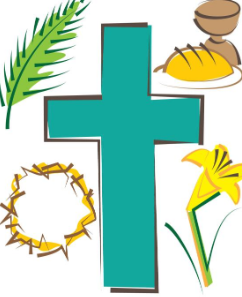            Dates to Remember   April    18 – Library April -  19 -  Good FridayApril – 20 – Holy Saturday April – 21 -  EasterApril – 26  - Poetry/Pause 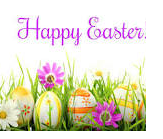 Spelling &Vocabulary:  Lesson 25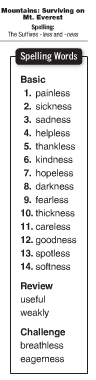 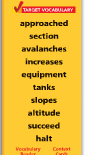 April 23 - Spelling test # 25Assignments and homework:Spelling/Vocabulary activity due: Wed. 24thReading : Unit 5 –  “Going Places”Read: Text pages – 296 – 317 Extra credits text p. 318 – 321  Math: IXL EE.1 to-EE.5 and DD.1 to DD.8Language Arts : G 1 to G.6  Math Unit 6: Geometry  -identify parallel and perpendicular lines-describe and create geometric shapes - right triangles, parallelograms, trapezoids, rhombuses and  rectangles  	                HOLY WEEK           Dates to Remember   April    18 – Library April -  19 -  Good FridayApril – 20 – Holy Saturday April – 21 -  EasterApril – 26  - Poetry/Pause Spelling &Vocabulary:  Lesson 25April 23 - Spelling test # 25Assignments and homework:Spelling/Vocabulary activity due: Wed. 24thReading : Unit 5 –  “Going Places”Read: Text pages – 296 – 317 Extra credits text p. 318 – 321  Math: IXL EE.1 to-EE.5 and DD.1 to DD.8Language Arts : G 1 to G.6 Science Forces and Energy -  Text P. 432 -475                 HOLY WEEK           Dates to Remember   April    18 – Library April -  19 -  Good FridayApril – 20 – Holy Saturday April – 21 -  EasterApril – 26  - Poetry/Pause Spelling &Vocabulary:  Lesson 25April 23 - Spelling test # 25Assignments and homework:Spelling/Vocabulary activity due: Wed. 24thReading : Unit 5 –  “Going Places”Read: Text pages – 296 – 317 Extra credits text p. 318 – 321  Math: IXL EE.1 to-EE.5 and DD.1 to DD.8Language Arts : G 1 to G.6 Social Studies Citizens and Government – Text P – 233 - 312                HOLY WEEK           Dates to Remember   April    18 – Library April -  19 -  Good FridayApril – 20 – Holy Saturday April – 21 -  EasterApril – 26  - Poetry/Pause Spelling &Vocabulary:  Lesson 25April 23 - Spelling test # 25Assignments and homework:Spelling/Vocabulary activity due: Wed. 24thReading : Unit 5 –  “Going Places”Read: Text pages – 296 – 317 Extra credits text p. 318 – 321  Math: IXL EE.1 to-EE.5 and DD.1 to DD.8Language Arts : G 1 to G.6   Religion Lesson 14: “ We Are Committed Through the Sacraments” - pray the Stations of the CrossHoly Week (Text P. 342 – 347)                HOLY WEEK           Dates to Remember   April    18 – Library April -  19 -  Good FridayApril – 20 – Holy Saturday April – 21 -  EasterApril – 26  - Poetry/Pause Spelling &Vocabulary:  Lesson 25April 23 - Spelling test # 25Assignments and homework:Spelling/Vocabulary activity due: Wed. 24thReading : Unit 5 –  “Going Places”Read: Text pages – 296 – 317 Extra credits text p. 318 – 321  Math: IXL EE.1 to-EE.5 and DD.1 to DD.8Language Arts : G 1 to G.6 